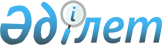 Адам құқықтары жөніндегі уәкілдің 2013 жылғы 26 қыркүйектегі № 20 өкіміне "Ұлттық алдын алу тетігінің қатысушыларын іріктеу қағидаларын бекіту туралы" өзгерістер енгізу туралы
					
			Күшін жойған
			
			
		
					Адам құқықтары жөніндегі уәкілдің 2019 жылғы 27 маусымдағы № 16 өкімі. Қазақстан Республикасының Әділет министрлігінде 2019 жылғы 23 шілдеде № 19073 болып тіркелді. Күші жойылды - Адам құқықтары жөніндегі уәкілдің 2023 жылғы 27 қаңтардағы № 4 бұйрығымен
      Ескерту. Күші жойылды - Адам құқықтары жөніндегі уәкілдің 27.01.2023 № 4 (алғашқы ресми жарияланған күнінен кейін күнтізбелік он күн өткен соң қолданысқа енгізіледі) бұйрығымен.
      1. Адам құқықтары жөніндегі уәкілдің 2013 жылғы 26 қыркүйектегі № 20 өкіміне "Ұлттық алдын алу тетігінің қатысушыларын іріктеу қағидаларын бекіту туралы" (Нормативтік құқықтық актілерді мемлекеттік тіркеу тізілімінде № 8892 болып тіркелген, 2013 жылғы 28 қарашадағы № 325 (27599) "Егемен Қазақстан" газетінде жарияланған) мынадай өзгертулер енгізілсін:
      Көрсетілген өкіммен бекітілген Ұлттық алдын алу тетігінің қатысушыларын іріктеу қағидаларын бекіту туралы ережесіне:
      кіріспе мынадай редакцияда жазылсын:
      "Қазақстан Республикасының Қылмыстық-атқару кодексінің 40-бабы, "Халықтың денсаулығы және денсаулық сақтау жүйесі туралы" Қазақстан Республикасы кодексінің 184-2-бабы, "Алкоголизмге, нашақорлық пен уытқұмарлық дертiне шалдыққан ауруларды ерiксiз емдеу туралы" Қазақстан Республикасы Заңының 10-2-бабы, "Адамдарды қоғамнан уақытша оқшаулауды қамтамасыз ететін арнаулы мекемелерде ұстау тәртібі мен шарттары туралы" Қазақстан Республикасы Заңының 46-11-бабы, "Қазақстан Республикасындағы баланың құқықтары туралы" Қазақстан Республикасы Заңының 47-2-бабы, "Кәмелетке толмағандар арасындағы құқық бұзушылықтардың профилактикасы мен балалардың қадағалаусыз және панасыз қалуының алдын алу туралы" Қазақстан Республикасы Заңының 27-бабын, "Арнаулы әлеуметтік қызметтер туралы" Қазақстан Республикасы Заңының 11-2 бабын іске асыру мақсатында":";
      1-тармақтың 2) тармақшасы мынадай редакцияда жазылсын:
      "Осы Қағидалар Қазақстан Республикасының Қылмыстық-атқару кодексінің 40-бабы, "Халықтың денсаулығы және денсаулық сақтау жүйесі туралы" Қазақстан Республикасы Кодексінің 184-2-бабы, "Алкоголизмге, нашақорлық пен уытқұмарлық дертiне шалдыққан ауруларды ерiксiз емдеу туралы" Қазақстан Республикасы Заңының 10-2-бабы, "Адамдарды қоғамнан уақытша оқшаулауды қамтамасыз ететін арнаулы мекемелерде ұстау тәртібі мен шарттары туралы" Қазақстан Республикасы Заңының 46-11-бабы, "Қазақстан Республикасындағы баланың құқықтары туралы" Қазақстан Республикасы Заңының 47-2-бабы, "Кәмелетке толмағандар арасындағы құқық бұзушылықтардың профилактикасы мен балалардың қадағалаусыз және панасыз қалуының алдын алу туралы" Қазақстан Республикасы Заңының 27-бабы, "Арнаулы әлеуметтік қызметтер туралы" Қазақстан Республикасы Заңының 11-2 бабына сәйкес әзірленген".".
      2. Осы өкім алғашқы ресми жарияланған күнінен кейін күнтізбелік он күн өткен соң қолданысқа енгізіледі.
					© 2012. Қазақстан Республикасы Әділет министрлігінің «Қазақстан Республикасының Заңнама және құқықтық ақпарат институты» ШЖҚ РМК
				
      Қазақстан РеспубликасындағыАдам құқықтары жөніндегі уәкіл

А. Шәкіров
